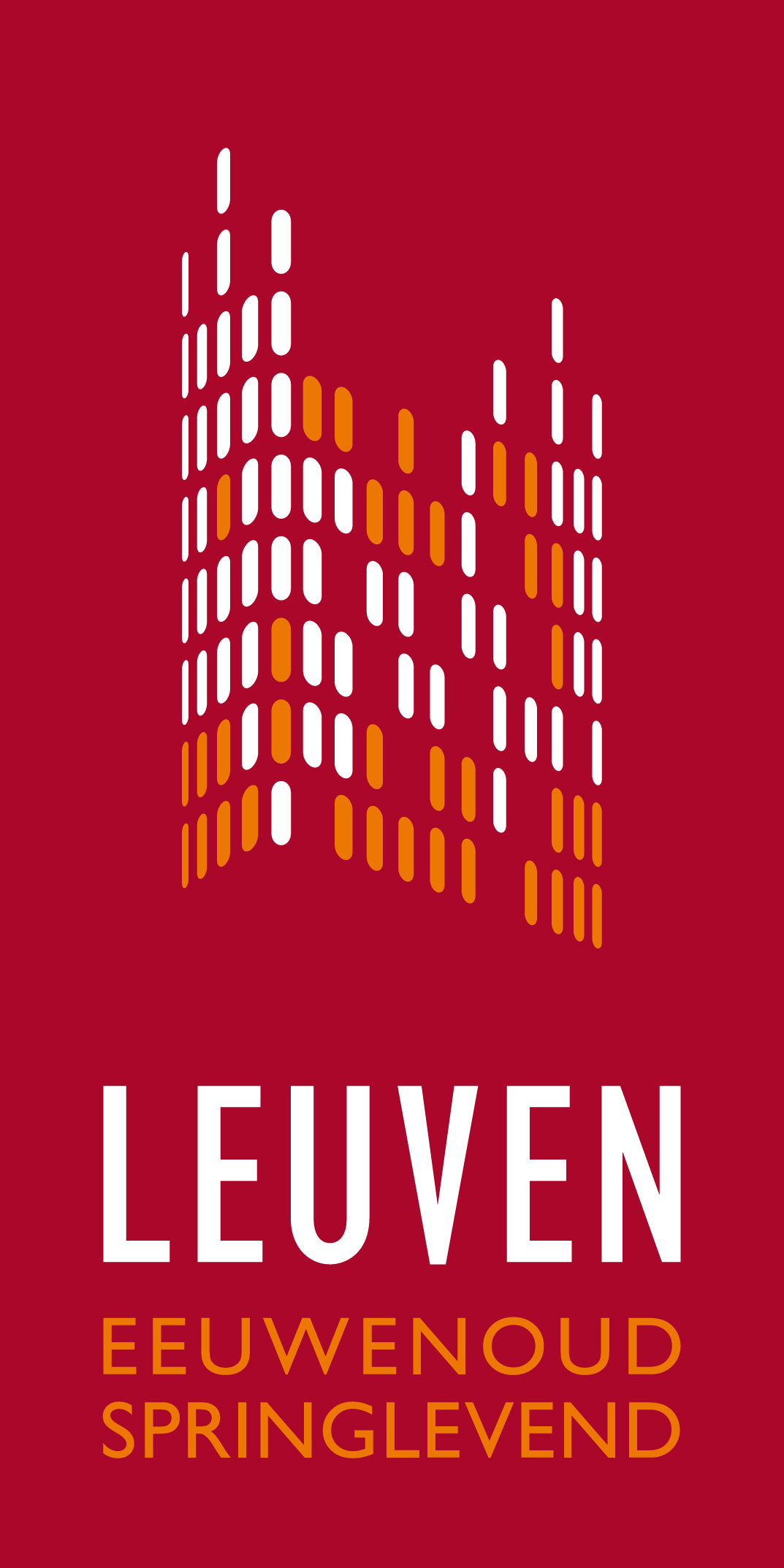 Ondergetekende, opvoeder van een kind met een beperking:Voornaam en naam: ……………………………………………………………………………….Straat en nummer ………………………………………………………………………………….Postcode en gemeente…………………………………………………………………………….Telefoon of GSM.............................................................................................................................e-mail: ……………………………………………………………………………………………….Verklaart dat het kind gedomicilieerd is op hetzelfde adres, en voegt een attest gezinssamenstelling toe.geeft toestemming het attest gezinssamenstelling op te vragen bij de directie samenleving.Verklaart dat het kind erkend is door FOD Sociale Zekerheid of Kind en Gezin,Uw kind heeft een erkenning voor 2019 en Uw kind heeft een erkenning vanaf 2019 enu voegt het attest toe.Aanvraagformulier voor het dienstjaar 2021.Ik geef toestemming om mijn persoonsgegevens te gebruiken om het aanvraagformulier voor 2021 op te sturen.Ik geef geen toestemming om mijn persoonsgegevens te gebruiken en vraag in 2021 zelf het aanvraagformulier op bij de directie samenleving.Verzoekt hierbij het stadsbestuur van Leuven de toelage te willen overschrijven op rekeningnummer:BE………………………………………Op naam van: ……………………………………………………………………………………………………Voornaam en naam: ………………………………………………………………………………………………Rijksregisternummer: ……………………………………………………………………………………………..Gedaan te Leuven op : 	/	/ 2020                 Handtekening:Dit document samen met de bijlagen, volledig ingevuld, gedateerd en ondertekend, terugbezorgen aan: Hafid El Baghdadi | administratief medewerker  - samenleving@leuven.be directie Samenleving – Stadskantoor Leuven, Prof. Van Overstraetenplein 1 - 3000 Leuven				anvrager :We gebruiken jouw gegevens alleen voor deze aanvraag.We geven ze alleen door aan anderen als dat nodig is om jouw vraag af te handelen.We bewaren ze niet langer dan nodig.In onze privacyverklaring lees je meer over hoe de stad omgaat met jouw persoonsgegevens.
De privacyverklaring kan je hier terugvinden: https://www.leuven.be/privacyverklaring-stad-leuvenA  De aanvrager :u voegt het attest toeu geeft toestemming het attest af te printen    Gegevens van het kind:     Handtekening:    Stad Leuven respecteert jouw privacy